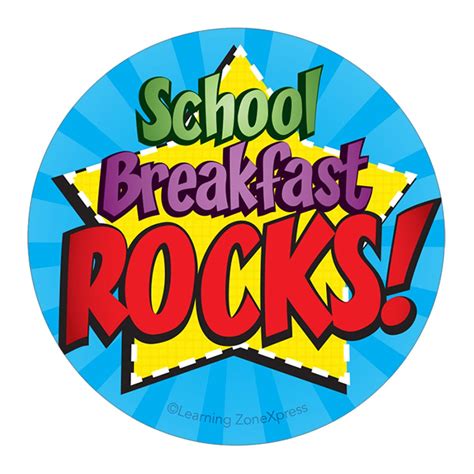 MONDAY TUESDAY WEDNESDAY THURSDAY FRIDAY WEEK 1WEEK 1WEEK 1WEEK 1WEEK 1Muffin W/ Cheese StickFruit JuiceFresh FruitJelly/SyrupBreakfast PizzaCraisinsFruit JuiceJellyCereal W/Graham CrackerFruit JuiceFresh FruitJelly/SyrupBiscuit W/SausageFresh FruitChilled FruitJellyMini PancakesFruit JuiceFresh FruitJelly/Salsa/SyrupWEEK 2WEEK 2WEEK 2WEEK 2WEEK 2Mini WafflesFruit JuiceFresh FruitJelly/SyrupCereal W/Graham CrackerFresh FruitFruit JuiceSyrupBreakfast Sausage WrapFruit JuiceCraisinsJelly/SyrupHam & Cheese Croissant Fresh FruitChilled Fruit JellyCereal W/Graham CrackerFruit JuiceFresh FruitJelly/ Syrup		WEEK 3		WEEK 3		WEEK 3		WEEK 3		WEEK 3Muffin W/ Cheese StickFruit JuiceFresh FruitJelly/SyrupBreakfast PizzaCraisinsFruit JuiceJellyCereal W/Graham CrackerFruit JuiceFresh FruitJelly/SyrupBiscuit W/SausageFresh FruitChilled FruitJellyMini PancakesFruit JuiceFresh FruitJelly/Salsa/SyrupWEEK 4WEEK 4WEEK 4WEEK 4WEEK 4Mini WafflesFruit JuiceFresh FruitJelly/SyrupCereal W/Graham CrackerFresh FruitFruit JuiceSyrupBreakfast Sausage WrapFruit JuiceCraisinsJelly/SyrupHam & Cheese Croissant Fresh FruitChilled Fruit JellyCereal W/Graham CrackerFruit JuiceFresh FruitJelly/ Syrup